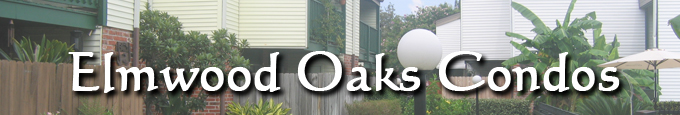 Constructed in 1980, Elmwood Oaks is a 101 unit condominium complex located just off South Clearview Parkway in Harahan Louisiana. Unit sizes range from 848 sq. ft. one bedroom one bath units to 1435 sq. ft. three bedroom two bath units. The complex is comprised of six individual buildings and includes amenities such as an in ground pool, two tennis courts and ample parking. Elmwood Oaks Condos is self-managed by the Board of Directors.	